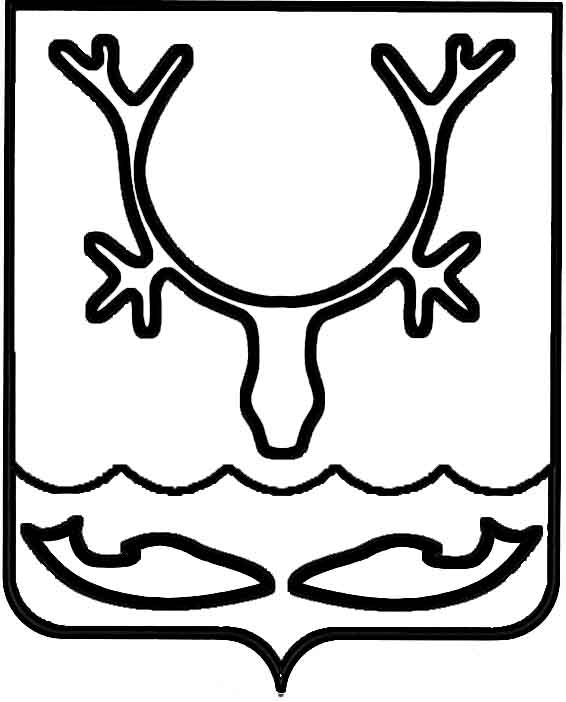 Администрация МО "Городской округ "Город Нарьян-Мар"ПОСТАНОВЛЕНИЕот “____” __________________ № ____________		г. Нарьян-МарО внесении изменений в муниципальную программу муниципального образования "Городской округ "Город Нарьян-Мар" "Благоустройство", утвержденную постановлением Администрации МО "Городской округ "Город Нарьян-Мар"                от 12.11.2013 № 2420Руководствуясь статьей 179 Бюджетного кодекса Российской Федерации, постановлением Администрации МО "Городской округ "Город Нарьян-Мар"                   от 30.07.2013 № 1496 "Об утверждении порядка разработки, реализации и оценки эффективности муниципальных программ муниципального образования "Городской округ "Город Нарьян-Мар" (в ред. от 17.11.2015 № 1315), Администрация МО "Городской округ "Город Нарьян-Мар" П О С Т А Н О В Л Я Е Т:Внести в муниципальную программу муниципального образования "Городской округ "Город Нарьян-Мар" "Благоустройство", утвержденную постановлением Администрации МО "Городской округ "Город Нарьян-Мар"                от 12.11.2013 № 2420 (в ред. от 25.02.2015 № 233), (далее – Программа) следующие  изменения:1.1.	Паспорт Программы изложить в новой редакции:""1.2.	Раздел 1 Программы "Общая характеристика сферы реализации Программы" после третьего абзаца дополнить абзацем следующего содержания:"Для соблюдения нормнорм и правил современного благоустройства городских территорий необходимо приступить к созданию специально оборудованных площадок для выгула и тренировок собак и других домашних животных, обозначив эти места специальными знаками и контейнерами для выдачи собаководам наборов для сбора экскрементов.".1.3.	Раздел 2 Программы "Цели и задачи Программы" изложить в новой редакции:"2. Цели и задачи ПрограммыЦель Программы – создание благоприятной и комфортной среды                          для жизнедеятельности населения города Нарьян-Мара.Задачи Программы:-	комплексное благоустройство территории города;-	устройство зон отдыха и спорта;-	снос ветхих и аварийных сооружений;-	устройство новых, ремонт и содержание существующих детских игровых площадок;-	создание благоприятных условий для проживания граждан.Реализация поставленных целей Программы будет выражаться                                в количественных показателях и использоваться для оценки результативности реализации Программы:-	количество обустроенных дворовых территорий;-	увеличение площадей зон отдыха и спорта;-	количество площадок для выгула собак;-	наличие проектной документации полигона ТБО, отвечающего установленным требованиям.Сведения о значениях целевых показателей Программы по годам представлены в приложении № 1 к Программе.".1.4.	В разделе 6 Программы "Ожидаемые результаты реализации Программы":1.4.1.	Абзацы 3-6 изложить в новой редакции: "-	количество обустроенных дворовых территорий – 6 шт.;-	увеличение площадей зон отдыха и спорта до 60814 кв.м.;-	количество площадок для выгула собак – 3; -	наличие проектной документации полигона ТБО, отвечающего установленным требованиям.".1.4.2.	Абзац 7 исключить.1.5.	Приложение № 1 к Программе изложить в новой редакции (Приложение 1).1.6.	Приложение № 2 к Программе изложить в новой редакции (Приложение 2).1.7.	Приложение  № 3 к  Программе изложить в новой редакции (Приложение 3).Настоящее постановление вступает в силу с момента его принятия                             и подлежит официальному опубликованию. Приложение 1к постановлению АдминистрацииМО "Городской округ "Город Нарьян-Мар"от 01.12.2015 № 1386"Приложение № 1к муниципальной программе муниципального образования  "Городской округ "Город Нарьян-Мар""Благоустройство"Переченьцелевых показателей муниципальной программы МО "Городской округ "Город Нарьян-Мар" "Благоустройство"Ответственный исполнитель: Управление строительства, жилищно-коммунального хозяйства и градостроительной деятельности Администрации муниципального образования "Городской округ "Город Нарьян-Мар"Ответственный исполнитель: Управление строительства, жилищно-коммунального хозяйства и градостроительной деятельности Администрации муниципального образования "Городской округ "Город Нарьян-Мар""0112.20151386Наименование муниципальной программы"Благоустройство" (далее – Программа)Ответственный исполнитель муниципальной программыУправление строительства, ЖКХ и градостроительной деятельности Администрации МО "Городской округ "Город Нарьян-Мар"Соисполнители муниципальной программыОтсутствуютУчастники муниципальной программыМуниципальное казенное учреждение "Управление городского хозяйства г. Нарьян-Мара", муниципальное бюджетное учреждение "Чистый город"Подпрограммы муниципальной программыОтсутствуютЦели муниципальной программыСоздание благоприятной и комфортной среды для жизнедеятельности населения города Нарьян-МараЗадачи муниципальной программы- комплексное благоустройство территории города;- устройство зон отдыха и спорта;- снос ветхих и аварийных сооружений;- устройство новых, ремонт и содержание существующих детских игровых площадок;- создание благоприятных условий для проживания гражданЦелевые показатели муниципальной программы- количество обустроенных дворовых территорий;- увеличение площадей зон отдыха и спорта;- количество площадок для выгула собак;- наличие проектной документации полигона ТБО, отвечающего установленным требованиямСроки и этапы реализации муниципальной программыПрограмма реализуется в сроки с 2014 по 2018 годы. Этапы реализации Программы не выделяютсяОбъемы и источники финансирования муниципальной программыОбщий объём финансирования Программы за счёт средств  муниципального образования "Городской округ "Город Нарьян-Мар" составляет 855 983,1 тыс. рублей, в том числе по годам:Ожидаемые результаты реализации муниципальной программыПовышение уровня благоустройства, комфортности и качества жизни населения, улучшение внешнего облика города, в том числе планируется к 2018 году:- увеличить количество обустроенных дворовых территорий                   до 6 ед.;- увеличить площади зон отдыха и спорта до ;- увеличить количество площадок для выгула собак до 3 ед.;-наличие проектной документации полигона ТБО, отвечающего установленным требованиям.Глава МО "Городской округ "Город Нарьян-Мар" Т.В.Федорова№ п/пНаименованиеЕдиница измеренияЗначения целевых показателейЗначения целевых показателейЗначения целевых показателейЗначения целевых показателейЗначения целевых показателейЗначения целевых показателейЗначения целевых показателей№ п/пНаименованиеЕдиница измерениябазовый 2012 год2013 год ожидаемое2014 год2015 год2016 год2017 год2018 годАБ12345671Количество обустроенных дворовых территорийшт.24445562Увеличение площадей зон отдыха и спортам²238142381423814238142381449814608143Количество площадок для выгула собакшт.00001234Наличие проектной документации полигона ТБО, отвечающего установленным требованиям.Да/нетнетнетнетнетдададаПриложение 2к постановлению АдминистрацииМО "Городской округ "Город Нарьян-Мар"от 01.12.2015 № 1386"Приложение №2к муниципальной программе муниципального образования  "Городской округ "Город Нарьян-Мар""Благоустройство" Приложение 2к постановлению АдминистрацииМО "Городской округ "Город Нарьян-Мар"от 01.12.2015 № 1386"Приложение №2к муниципальной программе муниципального образования  "Городской округ "Город Нарьян-Мар""Благоустройство" Приложение 2к постановлению АдминистрацииМО "Городской округ "Город Нарьян-Мар"от 01.12.2015 № 1386"Приложение №2к муниципальной программе муниципального образования  "Городской округ "Город Нарьян-Мар""Благоустройство" Приложение 2к постановлению АдминистрацииМО "Городской округ "Город Нарьян-Мар"от 01.12.2015 № 1386"Приложение №2к муниципальной программе муниципального образования  "Городской округ "Город Нарьян-Мар""Благоустройство" Приложение 2к постановлению АдминистрацииМО "Городской округ "Город Нарьян-Мар"от 01.12.2015 № 1386"Приложение №2к муниципальной программе муниципального образования  "Городской округ "Город Нарьян-Мар""Благоустройство" Приложение 2к постановлению АдминистрацииМО "Городской округ "Город Нарьян-Мар"от 01.12.2015 № 1386"Приложение №2к муниципальной программе муниципального образования  "Городской округ "Город Нарьян-Мар""Благоустройство" Приложение 2к постановлению АдминистрацииМО "Городской округ "Город Нарьян-Мар"от 01.12.2015 № 1386"Приложение №2к муниципальной программе муниципального образования  "Городской округ "Город Нарьян-Мар""Благоустройство" Приложение 2к постановлению АдминистрацииМО "Городской округ "Город Нарьян-Мар"от 01.12.2015 № 1386"Приложение №2к муниципальной программе муниципального образования  "Городской округ "Город Нарьян-Мар""Благоустройство" Приложение 2к постановлению АдминистрацииМО "Городской округ "Город Нарьян-Мар"от 01.12.2015 № 1386"Приложение №2к муниципальной программе муниципального образования  "Городской округ "Город Нарьян-Мар""Благоустройство" Приложение 2к постановлению АдминистрацииМО "Городской округ "Город Нарьян-Мар"от 01.12.2015 № 1386"Приложение №2к муниципальной программе муниципального образования  "Городской округ "Город Нарьян-Мар""Благоустройство" Приложение 2к постановлению АдминистрацииМО "Городской округ "Город Нарьян-Мар"от 01.12.2015 № 1386"Приложение №2к муниципальной программе муниципального образования  "Городской округ "Город Нарьян-Мар""Благоустройство" Приложение 2к постановлению АдминистрацииМО "Городской округ "Город Нарьян-Мар"от 01.12.2015 № 1386"Приложение №2к муниципальной программе муниципального образования  "Городской округ "Город Нарьян-Мар""Благоустройство" Ресурсное обеспечениеРесурсное обеспечениеРесурсное обеспечениеРесурсное обеспечениеРесурсное обеспечениеРесурсное обеспечениеРесурсное обеспечениеРесурсное обеспечениеРесурсное обеспечениеРесурсное обеспечениеРесурсное обеспечениеРесурсное обеспечениеРесурсное обеспечениеРесурсное обеспечениеРесурсное обеспечениеРесурсное обеспечениеРесурсное обеспечениереализации муниципальной программы муниципального образования "Городской округ "Город Нарьян-Мар"реализации муниципальной программы муниципального образования "Городской округ "Город Нарьян-Мар"реализации муниципальной программы муниципального образования "Городской округ "Город Нарьян-Мар"реализации муниципальной программы муниципального образования "Городской округ "Город Нарьян-Мар"реализации муниципальной программы муниципального образования "Городской округ "Город Нарьян-Мар"реализации муниципальной программы муниципального образования "Городской округ "Город Нарьян-Мар"реализации муниципальной программы муниципального образования "Городской округ "Город Нарьян-Мар"реализации муниципальной программы муниципального образования "Городской округ "Город Нарьян-Мар"реализации муниципальной программы муниципального образования "Городской округ "Город Нарьян-Мар"реализации муниципальной программы муниципального образования "Городской округ "Город Нарьян-Мар"реализации муниципальной программы муниципального образования "Городской округ "Город Нарьян-Мар"реализации муниципальной программы муниципального образования "Городской округ "Город Нарьян-Мар"реализации муниципальной программы муниципального образования "Городской округ "Город Нарьян-Мар"реализации муниципальной программы муниципального образования "Городской округ "Город Нарьян-Мар"реализации муниципальной программы муниципального образования "Городской округ "Город Нарьян-Мар"реализации муниципальной программы муниципального образования "Городской округ "Город Нарьян-Мар"реализации муниципальной программы муниципального образования "Городской округ "Город Нарьян-Мар""Благоустройство""Благоустройство""Благоустройство""Благоустройство""Благоустройство""Благоустройство""Благоустройство""Благоустройство""Благоустройство""Благоустройство""Благоустройство""Благоустройство""Благоустройство""Благоустройство""Благоустройство""Благоустройство""Благоустройство"Ответственный исполнитель: Управление строительства, жилищно-коммунального хозяйства и градостроительной деятельности Администрации муниципального образования "Городской округ "Город Нарьян-Мар"Ответственный исполнитель: Управление строительства, жилищно-коммунального хозяйства и градостроительной деятельности Администрации муниципального образования "Городской округ "Город Нарьян-Мар"Ответственный исполнитель: Управление строительства, жилищно-коммунального хозяйства и градостроительной деятельности Администрации муниципального образования "Городской округ "Город Нарьян-Мар"Ответственный исполнитель: Управление строительства, жилищно-коммунального хозяйства и градостроительной деятельности Администрации муниципального образования "Городской округ "Город Нарьян-Мар"Ответственный исполнитель: Управление строительства, жилищно-коммунального хозяйства и градостроительной деятельности Администрации муниципального образования "Городской округ "Город Нарьян-Мар"Ответственный исполнитель: Управление строительства, жилищно-коммунального хозяйства и градостроительной деятельности Администрации муниципального образования "Городской округ "Город Нарьян-Мар"Ответственный исполнитель: Управление строительства, жилищно-коммунального хозяйства и градостроительной деятельности Администрации муниципального образования "Городской округ "Город Нарьян-Мар"Ответственный исполнитель: Управление строительства, жилищно-коммунального хозяйства и градостроительной деятельности Администрации муниципального образования "Городской округ "Город Нарьян-Мар"Ответственный исполнитель: Управление строительства, жилищно-коммунального хозяйства и градостроительной деятельности Администрации муниципального образования "Городской округ "Город Нарьян-Мар"Ответственный исполнитель: Управление строительства, жилищно-коммунального хозяйства и градостроительной деятельности Администрации муниципального образования "Городской округ "Город Нарьян-Мар"Ответственный исполнитель: Управление строительства, жилищно-коммунального хозяйства и градостроительной деятельности Администрации муниципального образования "Городской округ "Город Нарьян-Мар"Ответственный исполнитель: Управление строительства, жилищно-коммунального хозяйства и градостроительной деятельности Администрации муниципального образования "Городской округ "Город Нарьян-Мар"Ответственный исполнитель: Управление строительства, жилищно-коммунального хозяйства и градостроительной деятельности Администрации муниципального образования "Городской округ "Город Нарьян-Мар"Ответственный исполнитель: Управление строительства, жилищно-коммунального хозяйства и градостроительной деятельности Администрации муниципального образования "Городской округ "Город Нарьян-Мар"Ответственный исполнитель: Управление строительства, жилищно-коммунального хозяйства и градостроительной деятельности Администрации муниципального образования "Городской округ "Город Нарьян-Мар"Ответственный исполнитель: Управление строительства, жилищно-коммунального хозяйства и градостроительной деятельности Администрации муниципального образования "Городской округ "Город Нарьян-Мар"Ответственный исполнитель: Управление строительства, жилищно-коммунального хозяйства и градостроительной деятельности Администрации муниципального образования "Городской округ "Город Нарьян-Мар"Наименование муниципальной программы (подпрограммы)Наименование муниципальной программы (подпрограммы)Источник финансированияИсточник финансированияОбъемы финансирования, тыс.руб.Объемы финансирования, тыс.руб.Объемы финансирования, тыс.руб.Объемы финансирования, тыс.руб.Объемы финансирования, тыс.руб.Объемы финансирования, тыс.руб.Объемы финансирования, тыс.руб.Объемы финансирования, тыс.руб.Объемы финансирования, тыс.руб.Объемы финансирования, тыс.руб.Объемы финансирования, тыс.руб.Объемы финансирования, тыс.руб.Объемы финансирования, тыс.руб.Объемы финансирования, тыс.руб.Наименование муниципальной программы (подпрограммы)Наименование муниципальной программы (подпрограммы)Источник финансированияИсточник финансированияВсегоВсегоВсего2014 год2014 год2014 год2015 год2015 год2016 год2016 год2017 год2017 год2018 год2018 годААББ11122233445566Муниципальная программа "Благоустройство" Муниципальная программа "Благоустройство" Всего, в том числе:Всего, в том числе:855 983,1855 983,1855 983,160 537,360 537,360 537,3126 648,7126 648,7135 362,9135 362,9249 649,9249 649,9283 784,3283 784,3Муниципальная программа "Благоустройство" Муниципальная программа "Благоустройство" городской бюджетгородской бюджет855 983,1855 983,1855 983,1855 983,160 537,360 537,3126 648,7126 648,7135 362,9135 362,9249 649,9249 649,9283 784,3283 784,3Приложение 3к постановлению АдминистрацииМО "Городской округ "Город Нарьян-Мар"от 01.12.2015 № 1386"Приложение №3к муниципальной программе муниципального образования "Городской округ "Город Нарьян-Мар""Благоустройство" ПереченьПереченьмероприятий муниципальной программы МО "Городской округ "Город Нарьян-Мар"мероприятий муниципальной программы МО "Городской округ "Город Нарьян-Мар""Благоустройство""Благоустройство"№ п/пНаименование мероприятияИсточник финансированияОбъемы финансирования, тыс. руб.Объемы финансирования, тыс. руб.Объемы финансирования, тыс. руб.Объемы финансирования, тыс. руб.Объемы финансирования, тыс. руб.Объемы финансирования, тыс. руб.№ п/пНаименование мероприятияИсточник финансированияВсего2014 год2015 год2016 год2017 год2018 годАБВ1234561.Субсидии бюджетным учреждениям на финансовое обеспечение выполнения муниципального задания на оказание муниципальных услуг (выполнение работ) Итого по направлению за счёт средств городского бюджета426 492,331 502,490 942,795 697,4101 535,0106 814,81.1.Уборка территории и аналогичная деятельностьгородской бюджет142 107,644 727,747 456,149 923,81.1.1.Санитарное содержание территории спортивно-игровых площадокгородской бюджет36 096,811 361,312 054,312 681,21.1.2.Санитарное содержание территории пешеходной зоныгородской бюджет39 124,412 314,213 065,413 744,81.1.3.Содержание муниципальных контейнерных площадокгородской бюджет23 209,97 305,27 750,88 153,91.1.4.Содержание и ликвидация помойницгородской бюджет3 122,2982,71 042,61 096,91.1.5.Ликвидация несанкционированных свалокгородской бюджет31 098,89 788,210 385,310 925,31.1.6.Содержание территории пожарных водоемовгородской бюджет9 455,52 976,13 157,63 321,81.2.Организация освещения улицгородской бюджет56 833,317 888,018 979,219 966,11.3.Организация и содержание мест захоронениягородской бюджет34 619,910 895,911 561,412 162,61.4.Организация ритуальных услуг и содержание мест захоронениягородской бюджет10 703,33 355,33 580,93 767,11.5.Организация благоустройства и озеленениягородской бюджет59 783,10,00,018 830,519 957,420 995,22.Обустройство и ремонт объектов городской инфраструктурыИтого по направлению за счёт средств городского бюджета263 561,4865,9128,70,097 480,5165 086,32.1.Благоустройство территорий питьевых колодцевгородской бюджет3 122,6865,92 256,72.2.Благоустройство междворовых территорийгородской бюджет145 945,045 724,1100 220,92.2.1. по ул. Ленина, д. 49городской бюджет26 559,226 559,22.2.2.по ул. Выучейского, д. 33городской бюджет24 553,924 553,92.2.3.по ул. Выучейского, д. 22городской бюджет24 553,924 553,92.2.4.по ул. Ленина, д. 31А,33,35,38городской бюджет24 553,924 553,92.2.5.по ул. Пионерской                 и ул. Южнойгородской бюджет34 404,234 404,22.2.6.по ул. Ленина, д. 29Агородской бюджет8 018,48 018,42.2.7.по ул. Тыко Вылка, д. 2городской бюджет3 301,53 301,52.3.Организация дорожного движения на дорогах общего пользования местного значениягородской бюджет12 922,212 922,22.4.Устройство парковокгородской бюджет13 947,213 947,22.5.Установка указателей на жилые домагородской бюджет128,7128,72.6.Устройство зон отдыха и спортагородской бюджет85 246,935 453,149 793,82.7.Устройство площадок для выгула собакгородской бюджет2 248,81 124,41 124,43.Содержание объектов городской инфраструктурыИтого по направлению за счёт средств городского бюджета8 842,58 842,50,00,00,00,03.1.Содержание  детских игровых площадокгородской бюджет1 600,11 600,13.2.Уличное освещение и содержание объектов уличного освещениягородской бюджет4 292,54 292,53.3.Содержание общественных кладбищгородской бюджет159,1159,13.4.Санитарное содержание территории городагородской бюджет935,2935,23.5.Механизированная уборка междворовых территорийгородской бюджет1 355,61 355,63.6.Проведение работ по межеванию земельных участков под объекты благоустройствагородской бюджет500,0500,04.Субсидии бюджетным учреждениям на приобретение основных средствИтого по направлению за счёт средств городского бюджета139 181,019 326,535 577,333 642,850 634,40,04.1.Приобретение техники в лизинггородской бюджет109 818,010 981,831 477,133 642,833 716,34.2.Приобретение детских игровых и спортивных площадок, элементов площадокгородской бюджет29 363,08 344,74 100,2 16 918,15.Обеспечение организации рациональной системы сбора, хранения, регулярного вывоза отходов и уборки городской территорииИтого по направлению за счёт средств городского бюджета17 905,9006 022,7011 883,25.1.Закупка бункеровоза для перевозки бункеров для сбора ТБОгородской бюджет4 413,74 413,75.2.Закупка бункеров для сбора ТБО городской бюджет2 719,42 719,45.3.Приобретение контейнеров для раздельного сбора ТБОгородской бюджет4 750,14 750,15.4.Полигон твердых бытовых отходов с рекультивацией существующей свалки, с корректировкой ПСДгородской бюджет6 022,76 022,7ИТОГО по Программе, в том числе  за счёт средств городского бюджетаИТОГО по Программе, в том числе  за счёт средств городского бюджетаИТОГО по Программе, в том числе  за счёт средств городского бюджета855 983,160 537,3126 648,7135 362,9249 649,9283 784,3